Bilan de fin de période 						         Période 2Nom : ……………………………………………………………		Date : ……………………………………………………………Relie.	Relie.	Écris en chiffres.    quatorze : ....................                     dix : ....................                     onze : ....................                     seize : ……..............Écris en chiffres.    quatorze : ....................                     dix : ....................                     onze : ....................                     seize : ……..............Entoure les groupes de 10. 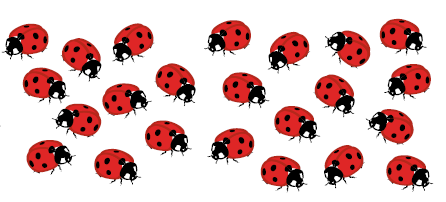 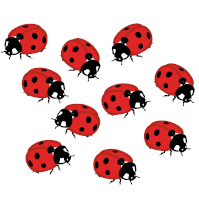 Complète.Il y a ............... groupes de 10 et ............... coccinelles toutes seules. Complète les additions et les soustractions. 3 + 1 = ...............	3 + 2 = ...............	4 + 0 = ...............2 + 1 = ...............	4 + 1 = ...............	2 + 3 = ...............4 – 1 = ...............	3 – 1 = ...............	3 – 2 = ...............Dans chaque liste de nombres, entoure le plus petit. 5	11	8	1212	8	13	4Dans chaque liste de nombres, entoure le plus grand.6	9	10	78	15	9	1Complète.Le double de 7 est ............... .Le double de 9 est ................ .Le double de ............... est 16.Le double de ............... est 10.Complète.La moitié de 4 est ............... .La moitié de 10 est ............... .La moitié de 6 est ............... .La moitié de 12 est ............... .Complète le tableau et la phrase. 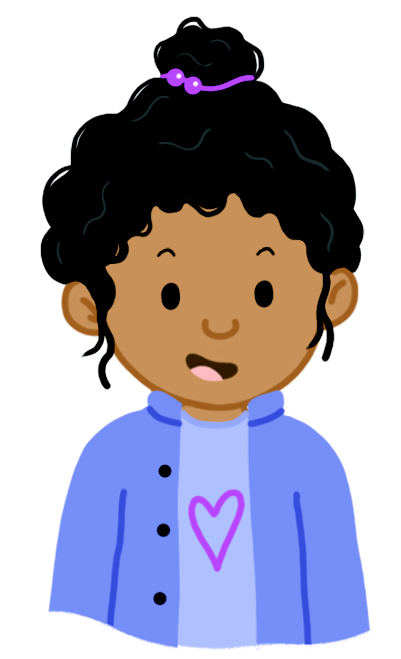 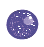 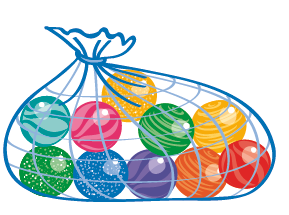 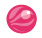 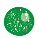 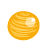 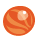 Amina a ......................... billes en tout.Complète le tableau et la phrase. Amina a ......................... billes en tout.Reproduis le chat sur le quadrillage.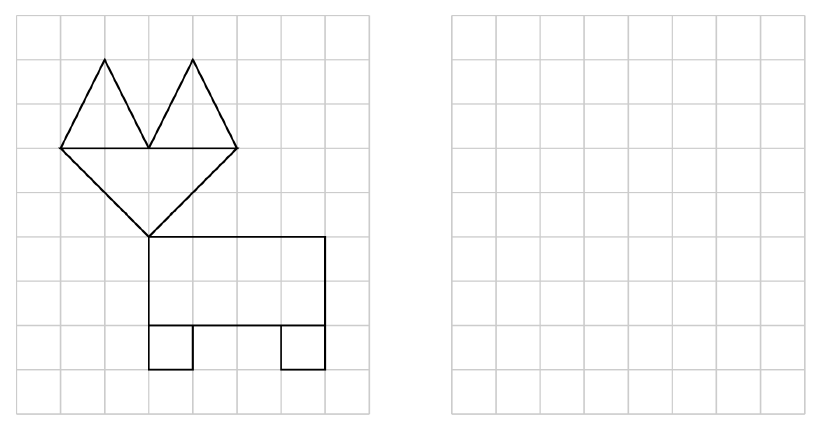 Reproduis le chat sur le quadrillage.